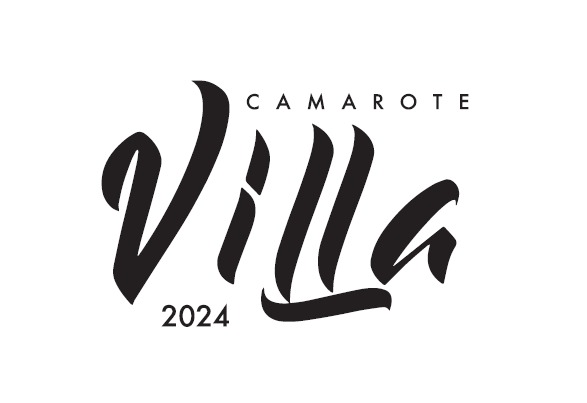 DOCUMENTOS NECESSÁRIOSRetirada por terceiros:Documento de identificação original e oficial com foto;Cópia do documento apresentado;Cópia legível e autenticada do documento com foto do titular da compra;Procuração com firma reconhecida em cartório;E demais documentos referentes a forma de pagamento da compra de acordo com as exigências citadas na confirmação de compra. *Somente serão entregues os kits para os portadores dos documentos acima descritos se os dados constantes dos documentos estiverem em conformidade com os dados preenchidos na ficha cadastral.